Túrakód: TK-2022 /  Táv.: 84,3 km  Szintidő: 6:15 óra, (átlagseb.: 13,49 km/h  /  Frissítve: 2021-10-28Túranév: Szent-S-kör Kerékpáros Terep-túra 2022 Résztávokhoz javasolt rész-szintidők (kerekített adatok, átlagsebességgel kalkulálva):Feldolgozták: Baráth László, Hernyik András, Valkai Árpád, 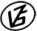 Tapasztalataidat, élményeidet őrömmel fogadjuk! 
(Fotó és videó anyagokat is várunk.)RésztávRésztávRész-szintidőRész-szintidőTK-2022_01-szRajt-Cél  (Dózsa-ház) - Serházzugi Holt-Tisza0:440:44TK-2022_02-szSerházzugi Holt -Tisza - Öregszőlők harangláb DK0:191:03TK-2022_03-szÖregszőlők harangláb DK - Urbán-Kereszt0:291:33TK-2022_04-szUrbán-Kereszt - Alpári-rét (1)0:332:05TK-2022_05-szAlpári-rét (1) - Alpári Holt-Tisza0:212:26TK-2022_06-szAlpári Holt-Tisza - Tiszaalpár / Templomdomb0:212:47TK-2022_07-szTiszaalpár / Templomdomb - Tőserdő / Emlékmű0:203:08TK-2022_08-szTőserdő / Emlékmű - Tőserdő / sétány K-i végpont0:123:19TK-2022_09-szTőserdő / sétány K-i végpont - Kontyvirág Erdei Iskola0:083:27TK-2022_10-szKontyvirág Erdei Iskola - Tetves-halom0:384:05TK-2022_11-szTetves-halom - Alpár-réti ártézikút0:214:26TK-2022_12-szAlpár-réti ártézikú t - Öregszőlők harangláb DK0:445:10TK-2022_13-szÖregszőlők harangláb DK - Rajt-Cél (Dózsa-ház)1:046:15